女子フィジーク・ルール東京都北区ボディビル・フィットネス連盟編（このルールは、IFBBアマチュアウーマンズフィジークルールを北区大会用に改変したものである）女子フィジーク選手権は、今日のボディビルディングとは異なり、肉体美だけでなく、スポーティで健康的で、また知性も兼ね備えているかが審査されるスポーツ競技である。カテゴリー（ 階級）：なしコスチューム全てのラウンドで服装はツーピースのビキニで、基準は以下の通りとする。無地で透けないもの。素材は布地（プラスティック、ゴム、またこれらに似た素材は不可）。色は自由。パンツのサイドは2cm以上とし、臀部の1/2と前全面は覆われていなければならない。（公認品着用のこと）装飾品、フリル、レース模様は不可。履物は不可（はだし）。予選では、結婚指輪以外のアクセサリー（髪飾り含む）着用禁止。決勝・表彰式での装飾掛。（ピアス・イヤリングはアゴのラインを超えない長さの物。ブレスレットは合わせて２ｃｍ以内の幅。髪飾り可。結婚指輪を除く上記以外のアクセサリーは不可）当日に限らず、オイル・連盟指定品以外のカラー類の使用は禁止とし、違反した場合は失格とする。ラウンド１・予選審査（クォーターターン及び規定4ポーズ）・上位6名のみラウンド2・決勝へ進む。予選のプレゼンテーション・選手全員がステージに揃ったら一斉にクォーターターンして右側を向く（審査員に対して左側を見せる）。・クォーターターンして後ろを向く（審査員に対して背中を見せる）。・クォーターターンして右側を向く（審査員に対して右側を見せる）。・クォーターターンして正面を向く（審査員に対して前側を見せる）。・フロントバイセプス（オープンハンド）・サイドチェスト・バックバイセプス（オープンハンド）・サイドトライセプスラウンド２・決勝（規定4ポーズ及びポーズダウン）：・得点の2/3を占めるラウンド2・決勝のプレゼンテーション・選手全員がステージに揃ったら一斉に規定4ポーズ（フロントバイセプス、サイドチェスト、バックバイセプス、サイドトライセプス）を行う。・その後一斉に60秒のポーズダウンを行う。ただし、ポーズダウンは評価には含まれない。ラウンド２・決勝（フリーポーズ）：・得点の1/3を占めるラウンド3・決勝のプレゼンテーション・30秒間以下のフリーポーズを行う。・バランスの良い肉体美とフリーポーズの両方で評価される審査基準（全てのラウンドに共通）１．肉体的な観点○女性らしく、スポーティでバランスの良い肉体美○髪の毛、顔だち○個々の筋肉のバランスの良いつき方、ディフィニション、スタイル、しなやかさ、品格、スポーティな動き、そして滑らかで芸術的で洗練されたポージングといったような全体的なパフォーマンス、その表現方法○肌の色合いやコンディション○ステージ上でスポーツマンらしい清々しさを表現できているか２．ステージマナーと人格審査員は、選手のステージ態度に落ち着きと品の良さがあるかにも注目し、その人柄が観客に伝わり、ステージ上で自信を持ってパフォーマンスをしているかをみなければならない。ウォーキングやターンの動作また、ポーズを決めたときに、スポーツマンらしい清々しさを表現できているかも重要な要素となる。選手は、常にスポーツマンシップとアマチュア精神にのっとったステージマナーに徹しなければならない。ポージング↓下記の資料をご確認ください。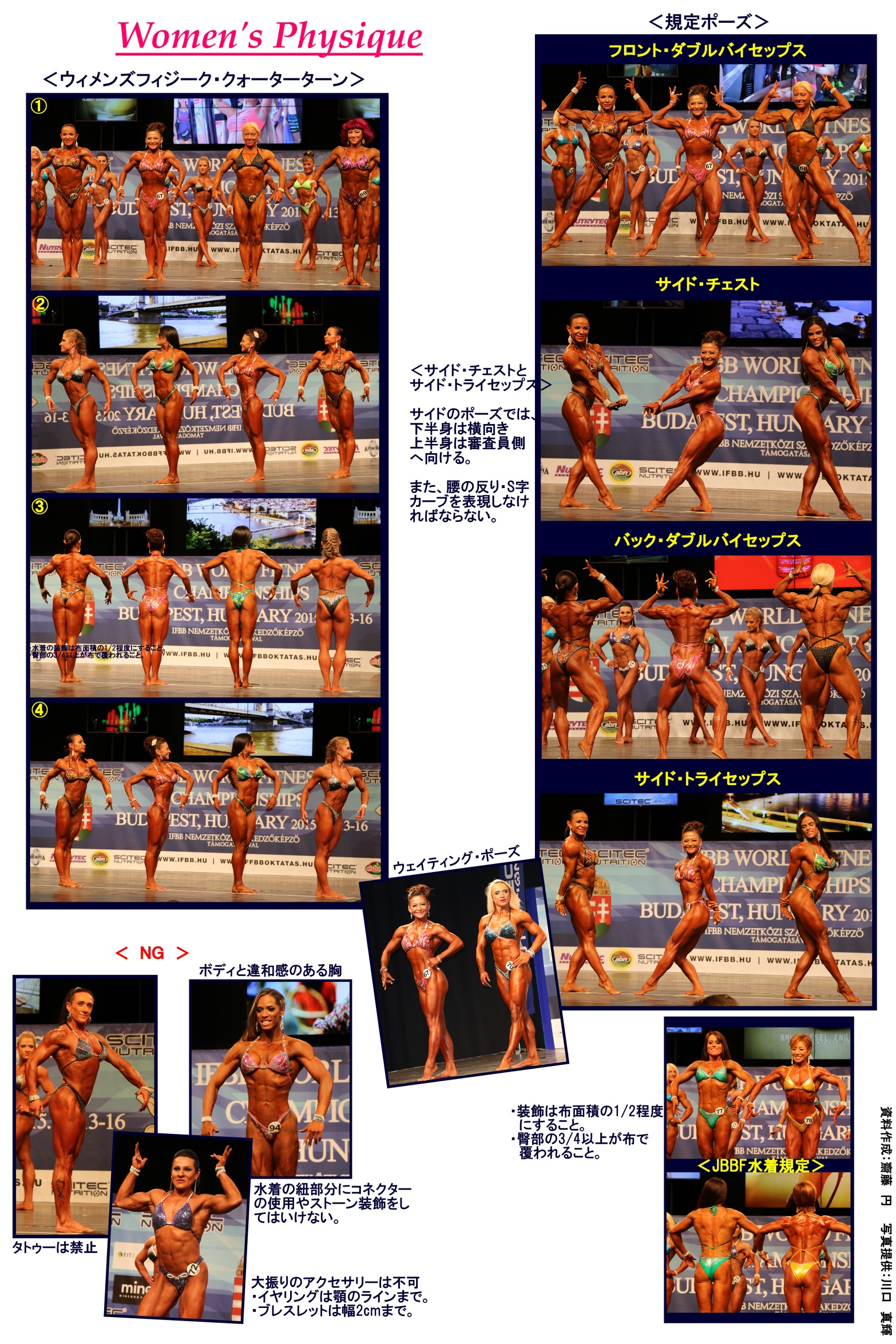 